Session reporting – offline captureIf you do not have internet connection to enable on-the-spot, online reporting; use this template to capture information during the session. You can then reference this to complete the online report later when you have internet access. Please also take a few photos to show the room, the audience size and engaging discussions or activities. More over page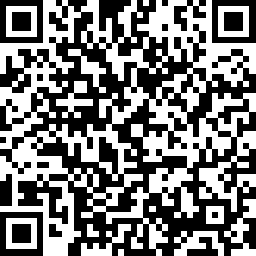 QuestionSession response/notesQ4. Date of session
Q5. How many people attended?
Q6. What was the split of employment types among attendees?#Permanent Q6. What was the split of employment types among attendees?#Part timeQ6. What was the split of employment types among attendees?#Labour hireQ6. What was the split of employment types among attendees?#ContractorQ6. What was the split of employment types among attendees?#OtherQ7. In minutes how long did the session run for?
Q8. Check the applicable box as to how interested attendees were in each segment of the Safety Reset? This is reflected by participation, attention, and your general observations.
Q8. Check the applicable box as to how interested attendees were in each segment of the Safety Reset? This is reflected by participation, attention, and your general observations.
Q8. Check the applicable box as to how interested attendees were in each segment of the Safety Reset? This is reflected by participation, attention, and your general observations.
Q9. What were the top 3 safety & health issues discussed/raised at the Safety Reset? Top issueQ9. What were the top 3 safety & health issues discussed/raised at the Safety Reset? Second issueQ9. What were the top 3 safety & health issues discussed/raised at the Safety Reset? Third issueQ10. Will any projects/initiatives will be investigated further following Safety Reset discussions? NO YES –Outline initiative/s belowYES –Outline initiative/s below